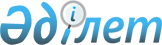 Шектеу іс-шараларын белгілеу туралы
					
			Күшін жойған
			
			
		
					Ақтөбе облысы Мұғалжар ауданы Жұрын ауылдық округі әкімінің 2019 жылғы 14 қарашадағы № 24 шешімі. Ақтөбе облысының Әділет департаментінде 2019 жылғы 15 қарашада № 6457 болып тіркелді. Күші жойылды - Ақтөбе облысы Мұғалжар ауданы Жұрын ауылдық округі әкімінің 2020 жылғы 13 мамырдағы № 10 шешімімен
      Ескерту. Күші жойылды - Ақтөбе облысы Мұғалжар ауданы Жұрын ауылдық округі әкімінің 13.05.2020 № 10 шешімімен (алғашқы ресми жарияланған күнінен бастап қолданысқа енгізіледі).
      Қазақстан Республикасының 2001 жылғы 23 қаңтардағы "Қазақстан Республикасындағы жергілікті мемлекеттік басқару және өзін-өзі басқару туралы" Заңының 35 бабына, Қазақстан Республикасының 2002 жылғы 10 шілдедегі "Ветеринария туралы" Заңының 10-1 бабына сәйкес және Қазақстан Республикасы ауыл шаруашылығы министрлігінің Ветеринариялық бақылау және қадағалау комитетінің Мұғалжар аудандық аумақтық инспекция басшысының 2019 жылғы 6 қарашадағы № 2-12-4/189 ұсынысы негізінде, Мұғалжар ауданы Жұрын ауылдық округінің әкімі ШЕШІМ ҚАБЫЛДАДЫ:
      1. Мүйізді ірі қара малдары арасында бруцеллез ауруының анықталуына байланысты, Мұғалжар ауданы Жұрын ауылдық округінің Центральный нүктесінде орналасқан "Темирлан-2" шаруа қожалығының аумағында шектеу іс-шаралары белгіленсін.
      2. "Мұғалжар ауданы Жұрын ауылдық округі әкімінің аппараты" мемлекеттік мекемесі заңнамада белгіленген тәртіппен:
      1) осы шешімді Ақтөбе облысы Әділет департаментінде мемлекеттік тіркеуді;
      2) осы шешімді оны ресми жариялағаннан кейін Мұғалжар ауданы әкімдігінің интернет – ресурсында орналастыруды қамтамасыз етсін.
      3. Осы шешімнің орындалуын бақылауды өзіме қалдырамын.
      4. Осы шешім оның алғашқы ресми жарияланған күнінен бастап қолданысқа енгізіледі.
					© 2012. Қазақстан Республикасы Әділет министрлігінің «Қазақстан Республикасының Заңнама және құқықтық ақпарат институты» ШЖҚ РМК
				
      Әкім 

Р. Үргенішбаев
